Transform Westside Summit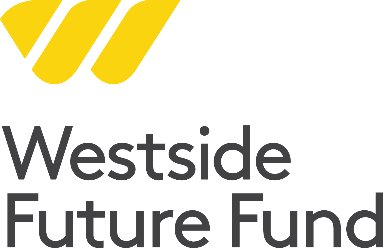 ConnectCommunicateCollaboratePresented by the Westside Future Fund
Friday, June 15, 2018
WIFI: TGS Guest | Password: tgsvisitor384AgendaUpcoming Summit: 
July 6 – No Summit! Happy Fourth of July! 
July 20
August 3 Speaker BiosAtlanta Music ProjectFounded in 2010, the Atlanta Music Project provides more than 5,000 hours annually, of intensive, tuition-free music education for underserved youth right in their neighborhood. Now serving 300 students at six sites, AMP provides all its students with an instrument, a teaching artist, classes in Symphony Orchestra; AMPlify, the choral program of the Atlanta Music Project; the AMP Academy, providing advanced musical training to AMP’s most talented and dedicated students; and the AMP Summer Series, a music festival and school. AMP music ensembles perform 40 concerts per year. Its members have participated in Georgia All-State ensembles and have performed in Atlanta, Los Angeles, Aspen and Mexico. In 2015 Clayton State University established the Atlanta Music Project Endowed Scholarships, providing college scholarship funds for AMP students. AMP’s program partners include the City of Atlanta Department of Parks & Recreation, and The Kindezi Schools. AMP is the recipient of the prestigious 2016 Bank of America Neighborhood Builders award. In 2016 and 2017 the White House named AMP one of the top 50 after-school arts programs in the nation. Get Connected: @AtlantaMusicProject | www.atlantamusicprojectKeisha Lance Bottoms, Mayor, City of AtlantaKeisha Lance Bottoms is the 60th Mayor of the City of Atlanta. A daughter of Atlanta, Mayor Bottoms strives to continue the City’s progress as a global business hub, while also building a city that stands as a national model for equity and inclusion. With a six-point focus on affordability, public health and safety, transportation, education, criminal justice reform, and economic and workforce development, Mayor Bottoms is committed to leading Atlanta to becoming a recognized leader in both commerce and compassion. Within her first 100 days, Mayor Bottoms implemented sweeping reforms that would improve lives and transform the trajectory of Atlanta’s future. As part of her commitment to strengthening public education for all of Atlanta’s children, Mayor Bottoms transferred deeds for 31 properties to Atlanta Public Schools. Tackling criminal justice reform, Mayor Bottoms signed an ordinance to eliminate the use of cash bonds for low level, low income offenders. Mayor Bottoms also announced a $9 million, citywide anti-displacement initiative to expand affordable housing opportunities for low income residents as part of her $1 billion public-private equity and affordability plan. Doubling down on her commitment to maintaining an affordable Atlanta, Mayor Bottoms, in partnership with the Westside Future Fund, announced the Anti-Displacement Tax Fund, which will pay any property tax increases for qualifying homeowners in the City’s historic Westside communities. Working to improve access to parks and public spaces for all Atlantans, Mayor Bottoms most recently executed a historic public property purchase, acquiring the land needed to complete the Atlanta BeltLine’s Southside Trail. This $26 million investment will connect the Eastside of the BeltLine to the Westside for the first time in the trail’s history – providing greater access to transit options and world-class greenspace for residents. Only the second woman to be elected to Atlanta’s highest office, Mayor Bottoms was designated a “Woman to Watch in 2018” by Viacom’s BET Network. She has also been profiled by Atlanta Magazine, Ebony Magazine and Politico Magazine, where she was named “the most prominent black female executive in the South – and one of the few in the entire country;” and most recently, she was honored among a group of stellar woman, as one of ESSENCE magazine’s 2018 “Woke 100” – highlighting black women change agents across the nation and beyond. A lifelong public servant, Mayor Bottoms previously served as a lawyer, judge, City Councilmember, and Executive Director of the Atlanta-Fulton County Recreation Authority (AFCRA), where she spearheaded the sale and $350 million planned redevelopment of Turner Field, formerly home to the 1996 Summer Olympic Games and Major League Baseball’s Atlanta Braves. A product of the Atlanta Public School System, Mayor Bottoms graduated from Frederick Douglass High School and went on to receive her undergraduate degree from Florida A&M University. She earned her Juris Doctorate from Georgia State University College of Law.  An active member of the community, Mayor Bottoms is a member of the State Bar of Georgia, the Atlanta Chapter of Jack and Jill of America, the Dogwood City Chapter of The Links, Inc., and Delta Sigma Theta Sorority, Inc. She has also served on the Board of Families First, where she shares her personal story of adoption, and advocates on behalf of adoption and foster care. Mayor Bottom resides in Southwest Atlanta with her husband, Derek W. Bottoms, their four children – Lance, Langston, Lennox and Lincoln, and their family dog, Logan.
Get Connected: @keisha.bottoms | Website: www.atlantaga.gov 7:15 AM — 7:20 AMWelcomeJohn AhmannExecutive Director
         Westside Future Fund7:20 AM — 7:35 AMOpening 
               DevotionAtlanta Music Project7:35 AM — 8:00 AMIntroductions & AnnouncementsJohn Ahmann8:00 AM — 8:55 AM Featured Presenter IntroductionFeatured Presentation Q&AHelen Smith PricePresident, The Coca-Cola Foundation and Vice President of Global Community Affairs, The Coca-Cola Company
Keisha Lance BottomsMayor, City of Atlanta9:00 AMMeeting Adjourns